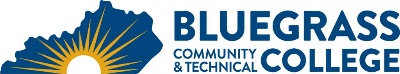 Program Coordinator: Shawn Gannon	E-mail: shawn.gannon@kctcs.edu		Phone: 859-246-6777Program Website: https://bluegrass.kctcs.edu/education-training/program-finder/welding-technology.aspx Student Name:		Student ID: Students must meet college readiness benchmarks as identified by the Council on Postsecondary Education or remedy the identified skill deficiencies. Graduation Requirements:Advisor Name	__________________________________	Advisor Contact	________________________________Diploma Requirements:Certificate Requirements:First SemesterCredit HoursTermGradePrerequisitesNotesWLD 100 Oxy-Fuel Systems2Coreq: WLD 101WLD 101 Oxy-Fuel Systems Lab2Coreq: WLD 100WLD 120 Shielded Metal Arc Welding2Coreq: WLD 121Students must be enrolled in WLD 120, WLD 121 and WLD 123 during the same semester.WLD 121 Shielded Metal Arc Welding Fillet Lab3Coreq: WLD 120Students must be enrolled in WLD 120, WLD 121 and WLD 123 during the same semester.WLD 123 Shielded Metal Arc Welding Groove with Backing Lab3Students must be enrolled in WLD 120, WLD 121 and WLD 123 during the same semester.MAT 116 Technical Mathematics OR MAT 110 Applied Mathematics OR MA 111 Contemporary Mathematics OR MAT 150 College Algebra3MAT 116 is recommended.Total Semester Credit Hours15Second SemesterCr. Hrs.TermGradePrerequisitesNotesWLD 130 Gas Tungsten Arc Welding2Coreq: WLD 131Students must be enrolled in WLD 130, WLD 131 and WLD 133 during the same semester.WLD 131 Gas Tungsten Arc Welding Fillet Lab3Coreq: WLD 130Students must be enrolled in WLD 130, WLD 131 and WLD 133 during the same semester.WLD 133 Gas Tungsten Arc Welding Groove Lab3Students must be enrolled in WLD 130, WLD 131 and WLD 133 during the same semester.WLD 170 Blueprint Reading for Welding2Coreq: WLD 171WLD 171 Blueprint Reading for Welding Lab3Coreq: WLD 170Computer / Digital Literacy0 – 3Computer literacy course or competency examTotal Semester Credit Hours13 – 16Third SemesterCr. Hrs.TermGradePrerequisitesNotesWLD 140 Gas Metal Arc Welding2Coreq: WLD 141Students must be enrolled in WLD 140, WLD 141 and WLD 143 during the same semester.WLD 141 Gas Metal Arc Welding Fillet Lab3Coreq: WLD 140Students must be enrolled in WLD 140, WLD 141 and WLD 143 during the same semester.WLD 143 Gas Metal Arc Welding Groove Lab3Students must be enrolled in WLD 140, WLD 141 and WLD 143 during the same semester.WLD 220 Welding Certification2Coreq: WLD 221WLD 221 Welding Certification Lab3Coreq: WLD 220WLD 298 Welding Practicum OR WLD 299 Cooperative Education Program1 – 4Consent of InstructorTechnical Elective3Total Semester Credit Hours17 – 20Fourth SemesterCr. Hrs.TermGradePrerequisitesNotesENG 101  Writing I3Heritage or Humanities course3Natural Sciences course3PSY 110 General Psychology OR SOC 101 Introduction to Sociology3COM 181 Basic Public Speaking OR COM 252 Introduction to Interpersonal Communications3Total Semester Credit Hours15Total Degree Credit Hours60 – 6625% or more of Total Degree Credit Hours must be earned at BCTCCumulative GPA must be 2.0 or higherAdditional InformationComputer / Digital Literacy requirements can be satisfied by completion of one of the following courses: CAD 103, CIT 105, DLC 100, EDU 204, IMD 100, OST 105, VCC 125 or VCC 150, or by competency exam.Technical Elective CoursesTechnical Elective CoursesTechnical Elective CoursesCourseCr. Hrs.PrerequisitesWLD 145 Gas Metal Arc Welding Aluminum Lab1WLD 140WLD 147 Flux Cored Arc Welding Lab1WLD 140WLD 151 Basic Welding A2WLD 140WLD 161 Submerged Arc Welding Lab1WLD 140WLD 229 Shielded Metal Arc Welding Pipe Lab B3WLD 225WLD 239 Orbital Tube Welding1WLD 130 and WLD 131WLD 251 Welding Automation Lab1 – 6Coreq: WLD 140 and WLD 141WLD 253 Pipe Fitting and Template Development Lab1WPP 200 Workplace Principles3BEX 100 Basic Electricity for Non-Majors3Coreq: BEX 101BEX 101 Basic Electricity Lab for Non-Majors2Coreq: BEX 100Other courses approved by the Welding Technology Program Coordinator1 – 3Embedded CredentialsEmbedded CredentialsEmbedded CredentialsEmbedded CredentialsCredentialTitleRequirementsTotal Credit HoursDiplomaCombination WelderENG 101, MAT 110 or MA 111 or MAT 116 or MAT 150, Computer/Digital Literacy, WLD 100, WLD 101, WLD 120, WLD 121, WLD 123, WLD 130, WLD 131, WLD 133, WLD 140, WLD 141, WLD 143, WLD 170, WLD 171, WLD 220, WLD 221, WLD 298, WLD 299, Technical Elective42CertificateARC CutterWLD 110, WLD 1115CertificateARC WelderWLD 100, WLD 101, WLD 120, WLD 121, WLD 130, WLD 131, WLD 140, WLD 141, WLD 170, WLD 17124CertificateAWS National Skills Standards Level IWLD 100, WLD 101, WLD 120, WLD 121, WLD 123, WLD 130, WLD 131, WLD 133, WLD 140, WLD 141, WLD 143, WLD 170, WLD 17133CertificateGas Metal Arc Welder WLD 100, WLD 101, WLD 140, WLD 141, WLD 143, WLD 170, WLD 17117CertificateGas Tungsten Arc WelderWLD 100, WLD 101, WLD 130, WLD 131, WLD 133, WLD 170, WLD 17117CertificateGas WelderWLD 100, WLD 1014CertificateProduction Line WelderWLD 100, WLD 101, WLD 120, WLD 121, WLD 130, WLD 131, WLD 140, WLD 14119CertificateShielded Metal Arc WelderWLD 100, WLD 101, WLD 120, WLD 121, WLD 123, WLD 170, WLD 17117CertificateTack WelderWLD 151, WLD 170, WLD 1717Certificate Welder HelperWLD 151225% or more of Total Diploma Credit Hours must be earned at BCTCCumulative GPA must be 2.0 or higher25% or more of Total Certificate Credit Hours must be earned at BCTCGrade of C or higher in each course required for certificate